2015, Jaargang 7. Nummer 19. Week 38.In deze Voorall Nieuwsflits leest u het nieuws dat Voorall opviel en dat wij graag met u willen delen.Nieuw tijdperk voor VoorallVoorall bestaat 29 september aanstaande negen jaar en vaart sindsdien een eigen koers zodat mensen met een beperking in Den Haag mee kunnen doen. Zelfstandig en op hun eigen manier. Acht jaar lang stond Edwin Graafland als directeur/bestuurder aan het roer en positioneerde Voorall zich als dé belangenbehartiger van de ruim 100.000 mensen met een beperking in onze stad. Edwin neemt de 29e afscheid en draagt zijn functie vol vertrouwen over aan Wim Carabain, die Voorall de toekomst in zal leiden. Lees hier meer 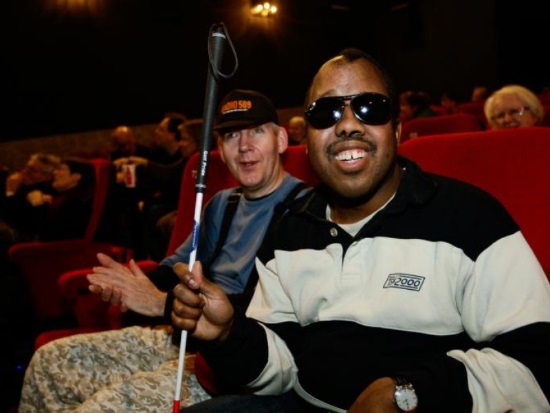 Filmliefhebbers met een visuele beperking naar bioscoopFilmliefhebbers met een visuele beperking kunnen vanaf nu met een speciale app een bezoek brengen aan de bioscoop. De zogeheten ‘Watson app’ maakt films toegankelijker voor de 350.000 mensen met een visuele beperking in ons land. Via audiodescriptie vertelt een voice-over in de pauzes tussen de dialogen over zaken die de gebruikers niet kunnen zien, zoals de personages, gezichtsuitdrukkingen, plaatsbepaling en ontwikkelingen in de verhaallijn. Hierdoor kan men de film beter volgen, zowel in de bioscoop als thuis. Dat was tot nu toe vaak lastig. Spannende of juist grappige momenten gingen onopgemerkt voorbij, aldus de ontwikkelaar van de app. Gebruikers kunnen voorafgaand aan de vertoning het bestand van de film downloaden. De app herkent de film vervolgens aan het originele geluidspoor, waardoor automatisch de juiste audiodescriptie wordt afgespeeld op de telefoon. 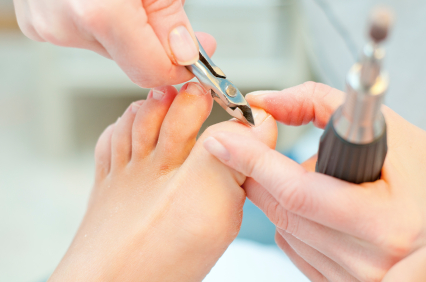 Korting op Pedicure met OoievaarspasBent u ouder dan 70 jaar en heeft u een geldige Ooievaarspas? Dan krijgt u vanaf 1 januari 2016 50% korting op een pedicurebehandeling. U kunt iedere 2 maanden gebruikmaken van de korting. Klik hier voor meer informatieAangepaste loopbrug op het Spui-ZiekenOp dit moment vinden er werkzaamheden plaats aan het Spui-Zieken. De Spuibrug en de kademuur Zieken worden vernieuwd omdat ze verouderd zijn. Op verzoek van het Voorall TestTeam ‘Werk In Uitvoering’ heeft men de loopbrug zo aangepast dat ook mensen met een rolstoel, rollator en scootmobiel hiervan gebruik kunnen maken. De halte Bierkade wordt aangepast voor de nieuwe trams. Tijdens deze werkzaamheden rijden er geen trams op dit traject. Reizigersinformatie voor het openbaarvervoer vindt u op www.htm.nl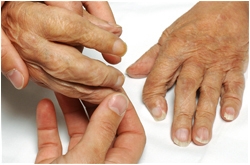 Inloopochtend reumapatiëntenDe Reumapatiënten Vereniging Den Haag (RPV) organiseert elke tweede woensdag van de maand een inloopochtend voor mensen met een reumatische ziekte of aandoening. Deze inloopochtenden vinden plaats in het kantoor van de RPV in de Aaltje Noordewierstraat 276 en zijn bestemd voor zowel leden als niet-leden. Bron: De PostVoor aan- en afmelding voor deze nieuwsbrief of suggesties of vragenkunt u mailen naar: nieuwsflits@voorall.nlColofonEindredactie: Secretariaat Voorall, Yvonne RoosOntwerp: Matglas, Jan BakkerContactgegevens Voorall:Van Diemenstraat 1962518 VH Den Haag070 365 52 88info@voorall.nlwww.voorall.nltwitter:@voorall